令和６年度埼玉大学開放授業受講申込書 ※ 上記の個人情報は、本開放授業以外の目的には利用いたしません。電子メールにより「受講申込書」を添付してお申し込みください。宛先 ： kyokikaku@gr.saitama-u.ac.jp件名 ：「埼玉大学開放授業受講希望」●募集期間 : 令和６年３月２５日（月）～３月２９日（金）１７：００まで受講の目的受講の目的受講の目的受講の目的ﾌ　ﾘ　ｶﾞ　ﾅ氏　   　名性別男・女職　　   業生年月日住　   　所 〒 〒 〒電 話 番 号最 終 学 歴                                                卒・修                                                卒・修                                                卒・修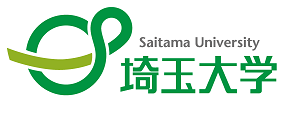 